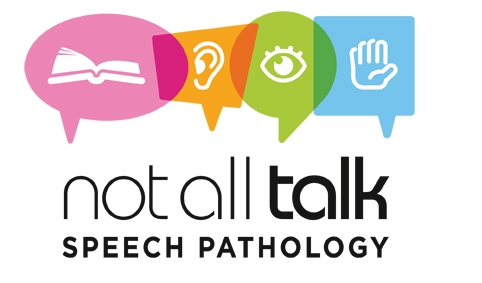 Consent to release information I, _____________________________________ father/mother/guardian (please circle) of ________________________________________ (client’s name), born on____________________________ (child’s date of birth) give permission for Speech Pathologist_________________________ to contact the following professionals named below, regarding information about my child. School/Preschool: __________________________________________________________ Schoolcounsellor/Psychologist: _______________________________________________Speech Pathologist: ________________________________________________________Doctor: __________________________________________________________________Other professional: _________________________________________________________ I would/would not (please circle) like copies of reports sent to those named above. Signature:________________________________________________________________ Date:____________________________________________________________________Contact number: ___________________________________________________________Contact email: _____________________________________________________________Please note:  Consent is only valid for the duration of therapy and can be cancelled upon request at any time. 